El SalvadorEl SalvadorEl SalvadorMarch 2027March 2027March 2027March 2027MondayTuesdayWednesdayThursdayFridaySaturdaySunday1234567891011121314Día de la Mujer1516171819202122232425262728Maundy ThursdayGood FridayEaster SaturdayEaster Sunday293031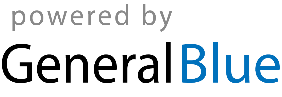 